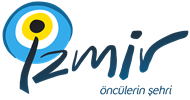 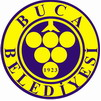 İMAR  VE BAYINDIRLIK KOMİSYONU KARAR ÖZETİ 	  İstem Komisyonumuzca incelenmiş olup;Plan değişikliği önerisine konu olan İzmir ili, Buca İlçesi, Kaynaklar Mahallesi, L1811c1c paftada yer alan Rekreasyon Alanında İzmir Büyükşehir Belediyesi Harita ve CBS Dairesi Başkanlığı’nın  02.06.2018 tarih ve E.144449 sayılı yazısında “…Kaynaklar-43 nolu parselasyon planı ile seçilen düzenleme sahasının batısındaki alandaki uygulamaların tamamlandığı, güneyindeki alanda seçili düzenleme sahası bulunduğu, kuzeyinde bulunan BHA alanının bir kısmı ve Rekreasyon alanının tamamının cebel olarak belirlendiği ve bahsi geçen Rekreasyon alanına cephe oluşturacak herhangi bir imar yolunun bulunmadığı tespit edildiğinden, Kaynaklar Merkez 1/1000 Ölçekli Uygulama İmar Planı Revizyonunda, “Rekreasyon Alanı” , “BHA (Sosyo-Kültürel Tesis)”  ve “Yerleşik Konut Alanı” kullanım kararlarında kalan planlama alanında; Rekreasyon Alanına cephe oluşturacak imar yolu açılarak, “Yerleşik Konut Alanı” kullanım kararı ile  “ Rekreasyon Alanı” kullanım kararı ile yaya yolu ile birbirinden ayrılması ve Rekreasyon Alanın’a yaya yolu açılmasına ilişkin hazırlananİzmir ili, Buca İlçesi, Kaynaklar Mahallesi, L18b11c1c paftada yer alan UİP-13868,5 plan işlem numaralı 1/1000 ölçekli uygulama imar planı değişikliği önerisinin, kamu yararı gözetilerek hazırlandığı tespit edildiğinden, Komisyonumuzca oy birliğiyle KABULÜNE karar verildi.(24.09.2018)İlhan DALİmar ve Bayındırlık  Komisyonu BaşkanıAli GÜZEL						                     Serkan KALMAZM. Alper GÜLDALI		                                                         Serkan ELÇİ